Vekeplan 1. klasse 						Veke: 7Ark - Bokstavsekk: Eleven skal kvar dag spore oppå bokstavane med fingeren og seie bokstavlyden.Informasjon: Me skal feire fastelavn med karneval fredag 21. februar. Kjekt om elevane kler seg ut denne dagen!På grunn av tunge og fulle sekkar ber me elevane legge igjen penalhuset heime, desse blir uansett lite brukt på skulen. Då blir det betre plass til matboks, skiftetøy, chromebook osv. 1A og 1B har gym på tysdag. Det anbefales at elevane brukar gymsokkar. 1A har uteskule på onsdagar og 1B har på fredagar. Hugs klede etter véret.Elevane har fått med seg lesebok 1B. Fint om de kan sende med 1A-boka i løpet av veka. Ta med Chromebooken tilbake til skulen kvar dag. Hugs å lade den heime. Hugs at ladaren skal liggje heim.Vassflaska skal vera tom når eleven har chromebooken i sekken.Elevane skal delta i “mattematchen” frå 3. februar til 3. april. Sjå vedlagt informasjonsskriv. Brukarnamn og passord er lagt ved.Elevane har fått med kvar si tallinje heim. Den kan vere eit nyttig hjelpemiddel i løysing av matematikkleksa.Kodane nedanfor er til Dragonbox kapittel 8 (tala 11-20). Elevane kan bruke desse på heimebrukaren sin. 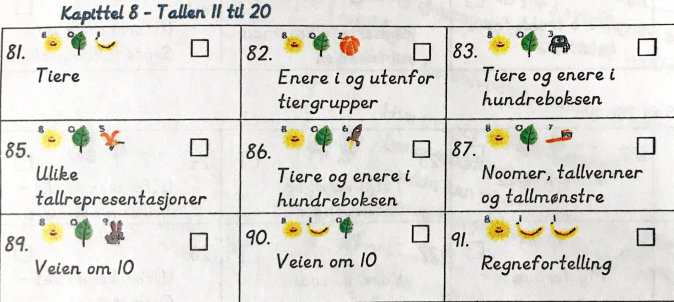  Helsing Kristiane og Silje Mål i norskRepetisjonEg kan lesa og skriva bokstavane i alfabetet. Mål i matematikkTala 11-20Eg kan tala 11-20. Eg kan gruppere tal i einarar og tiarar.Mål i engelskThe bodyEg kan nokre kroppsdelar på engelsk.Mål i sosial kompetanseÅ vente på turEg ventar til det er min tur å snakke i samling.  TemaBLÅ - livredning Eg kan fortelje ein vaksen kva BLÅ betyr. Tysdag: Norsk: Lesebok b s. 12. Hugs å lesa bokstavlyden! Les 3 gonger på nivå 1, 2 og 3 saman med ein vaksen. Dei som kan alle lydane og kan lesa, les alle tre nivåa.Chromebook: Gjer oppgåver knytta til bokstavane n og u på Salto øverom 1 (stjernemerka). Jobb med desse oppgåvene i 10-15 min. til saman.Onsdag: (Uteskule 1A)Norsk: Lesebok b s. 13. Hugs å lesa bokstavlyden! Les 3 gonger på nivå 1, 2 og 3 saman med ein vaksen. Dei som kan alle lydane og kan lesa, les alle tre nivåa.Matematikk: M Jobb på DragonBox-Pro i minst 10-15 minutt med følgande kodar: 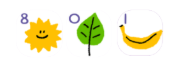 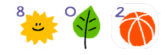 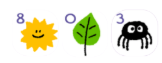 Torsdag:Norsk: Lesebok b s. 14. Hugs å lesa bokstavlyden! Les 3 gonger på nivå 1, 2 og 3 saman med ein vaksen. Dei som kan alle lydane og kan lesa, les alle tre nivåa.Bokstavboka: Skriv minst 3 setningar om kva som skjer på biletet. Dersom det vart for vanskeleg å skriva setning, skriv minst 5 ord. Me forventar ikkje at elevane skriv alle orda riktig. Det er viktig å ha fokus på skrivegleda. Fredag: (Uteskule 1B)Norsk: Lesebok b s. 15. Hugs å lese bokstavlyden! Les 3 gonger på nivå 1, 2 og 3 saman med ein vaksen. Dei som kan alle lydane og kan lesa, les alle tre nivåa. 